
CUSTOMER PREPARATION CHECKLIST FOR THE CONTROL OF BED BUGS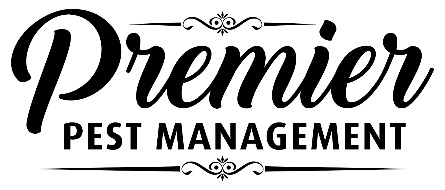  PREPARATION COMPLETED BY: ________________________________________________DATE: ___________________Pre-treatment preparation for the bedroom area by the Homeowner In order for Premier to provide the most effective service possible, we ask that before our arrival you review and complete all the necessary steps listed below. One of our company representatives will verify completion upon arrival. Please complete and return this form to Premier’s Representative when they arrive on site. Failing to complete the following requests, may delay the treatment and potentially void any guarantee if applicable. Premier’s Representative providing the service may provide additional preparation instructions or recommendations. Please note that it is the responsibility of the landlord or building owner to notify all tenants that may be infected by the above treatment.Remove all electrical wall plates (phone jack plates and light switch covers). Remove paintings and mirrors from walls.  Remove all food, dishes and cooking utensils from countertops, stoves and tabletops and place in cupboards or on fridge. Place all lamps and fragile trinkets away from the treatment area.  All electronic equipment should remain in the areas for treatment. Remove the front panel from heating/air conditioning units if in close proximity to bed.Remove all bedding and pillows, place in bags and take to the laundry room. (Refer to Laundry Directions section below).Remove all infested drapes. Do not put the drapes back up until treatment is complete. (Refer to Laundry Directions section below). Do not place items on any surfaces that may be infested, especially fabric covered furniture such as couches, chairs or beds, as they may also need to be treated. All closets and dresser drawers should be completely emptied, including hanging clothes. All clothing should be dried on a high heat , then immediately placed in garbage bags until infestation is gone. (Refer to Laundry Directions section below).Along with all pictures in the house all CD / DVD  cases and  Books must all be visually inspected and  placed in plastic bags and tied tightly at the top.Vacuum the floor extensively. Remove the vacuum bag immediately and discard in an exterior garbage bin. Articles under the beds provide an excellent place for bedbugs to hide. All clothing or garments loose around the room must be bagged and laundered. (See Laundry Directions Below)  All other objects that were previously stored under the bed should not be moved as bedbugs may be relocated into other areas of the structure. Clothing within bedside night stands or otherwise stored close to beds should be bagged and laundered. (See Laundry Directions Below) Pry baseboards away from walls when instructed by Premier’s Representative. Birds and Pets must be removed from the premises for 4-6 hours. Fish tanks and pumps must be covered, and the pumps turned off.  All plants must be removed or covered. If removed, please inspect for bed bugs. Anyone who has allergies, asthma, is pregnant; children under the age of 4, or anyone with respiratory problems should leave the premises for 12 to 24 hours. Persons with underlying health conditions should consult their family physician where they have concerns regarding re-entry time. Please note that it is the responsibility of the landlord or building owner to notify all tenants that may be affected by the above treatment.LAUNDRY DIRECTIONS: It is necessary that all garments be placed into a dryer on the highest setting for a minimum of 30 minutes (>40°C or >104°F). The dryer must be capable of reaching a temperature of >40°C to kill all stages and not be loaded to more than 50% capacity. It is necessary that all garments be laundered in hot water (>60°C or >140°F). Repeat dryer instructions. All laundered items must remain out of the treatment area during service. Clothing and fabrics associated with beds/sofas cannot be treated with pesticides due to the prolonged contact with skin. It is for this reason that this step is crucial and necessary to ensure the treatment program does not fail with the re-introduction of bedbugs from infested clothing. AFTER TREATMENTThe follow-up service will occur approximately 2 weeks after the initial treatment.Use clean sheets and blankets on all beds and a sheet should be placed on the couch after treatment for one week. Vacuum carpets especially around baseboards daily. All furniture should be vacuumed daily (i.e. mattress, box spring, couches, chairs, and ottoman). This is not an instant kill; the products do not kill bed bug eggs. The eggs will hatch and young bed bugs will have to cross the product in order to die, this may take 10 to 14 days. To reduce the amount of work to be completed by the homeowner in preparation of this follow-up service we advise you not to completely reassemble your home until this service has been performed. These accompanying measures should be taken during the period between the initial and after treatment services: Please leave all other objects in their original state of preparation until the follow-up service has been completed, i.e. electrical outlet covers removed, pictures off of the walls, etc. Do not store objects under the beds. Do not introduce any new or used furniture or any other potentially infested items not previously in unit.Avoid moving in any new occupants in the apartment unit or house that were not previously occupying the unit.When travelling both outside of and within the country be sure to inspect hotel rooms to ensure they are free of bedbugs. Inspect the bed, box spring and mattress, paying close attention to the mattress piping, plastic protective caps for the box spring, and the headboard. When returning home bag and launder all clothing and be sure to inspect suitcases for bedbugs – this stage is preferably done outside or in a garage. Do not buy used furniture, electronics or beds unless you can verify their origin and are confident they are free of potential bedbug presence.Periodically perform an inspection of your home focusing on the sleeping quarters and inspecting the bed and furniture in close proximity to the bed. Never open the box spring or mattress encasement covers. Bed bugs hide in cracks and crevices and prefer wood and fabric surfaces so they will be found in these areas most often.Bedbugs are highly mobile but typically remain close to the host. They are generally only active at night to avoid detection however can be found when inspecting areas where they like to hide. Protecting Your Home Your Family Your BusinessPremier Pest Management